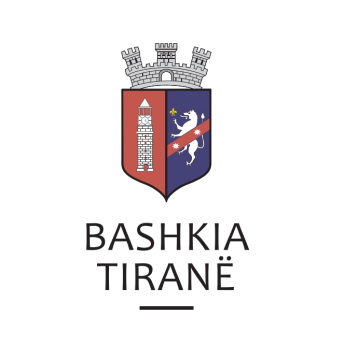      R  E  P U  B  L  I  K  A    E   S  H  Q  I  P  Ë  R  I  S  Ë
  BASHKIA TIRANË
DREJTORIA E PËRGJITHSHME PËR MARRËDHËNIET ME PUBLIKUN DHE JASHTË
DREJTORIA E KOMUNIKIMIT ME QYTETARËTLënda: Kërkesë për shpallje nga Gjykata e Rrethit Gjyqësor Tiranë për z. Sali Gaxha. Pranë Bashkisë Tiranë ka ardhur kërkesa për shpallje nga Gjykata e Rrethit Gjyqësor Tiranë, me nr. 148 regj. themeltar, datë 27.12.2018, protokolluar në Bashkinë Tiranë me nr. 826 prot., datë 09.01.2019.Ju sqarojmë se kjo gjykatë dërgon shpallje se është duke u zhvilluar gjykimi i çështjes penale që i përket:I pandehur:                               Sali GaxhaAkuzuar:                             Për kryerjen e veprës penale “Veprime në kundërshtim me vendimin e gjykatës”, parashikuar nga neni 321/2 i K. Penal.Data dhe Ora:      Datë 16.01.2019, ora 12:00Drejtoria e Komunikimit me Qytetarët ka bërë të mundur afishimin e shpalljes për z. Sali Gaxha, në tabelën e shpalljeve të Sektorit të Informimit dhe Shërbimeve për Qytetarët pranë Bashkisë Tiranë.     R  E  P U  B  L  I  K  A    E   S  H  Q  I  P  Ë  R  I  S  Ë
  BASHKIA TIRANË
DREJTORIA E PËRGJITHSHME PËR MARRËDHËNIET ME PUBLIKUN DHE JASHTË
DREJTORIA E KOMUNIKIMIT ME QYTETARËTLënda: Kërkesë për shpallje nga Gjykata e Rrethit Gjyqësor Tiranë për z. Bujar Xhaferaj. Pranë Bashkisë Tiranë ka ardhur kërkesa për shpallje nga Gjykata e Rrethit Gjyqësor Tiranë, me nr. 90 regj. themeltar, datë 22.12.2018, protokolluar në Bashkinë Tiranë me nr. 827 prot., datë 09.01.2019.Ju sqarojmë se kjo gjykatë dërgon shpallje se është duke u zhvilluar gjykimi i çështjes penale që i përket:I pandehur:                               Bujar XhaferajAkuzuar:                             Për kryerjen e veprës penale “Mashtrimi”, parashikuar nga neni 143/2 i K. Penal.Data dhe Ora:      Datë 22.01.2019, ora 11:00Drejtoria e Komunikimit me Qytetarët ka bërë të mundur afishimin e shpalljes për z. Bujar Xhaferaj, në tabelën e shpalljeve të Sektorit të Informimit dhe Shërbimeve për Qytetarët pranë Bashkisë Tiranë.     R  E  P U  B  L  I  K  A    E   S  H  Q  I  P  Ë  R  I  S  Ë
  BASHKIA TIRANË
DREJTORIA E PËRGJITHSHME PËR MARRËDHËNIET ME PUBLIKUN DHE JASHTË
DREJTORIA E KOMUNIKIMIT ME QYTETARËTLënda: Kërkesë për shpallje nga Gjykata e Rrethit Gjyqësor Tiranë për z. Ilir Nazaj. Pranë Bashkisë Tiranë ka ardhur kërkesa për shpallje nga Gjykata e Rrethit Gjyqësor Tiranë, me nr. 74 regj. themeltar, datë 24.12.2018, protokolluar në Bashkinë Tiranë me nr. 828 prot., datë 09.01.2019.Ju sqarojmë se kjo gjykatë dërgon shpallje se është duke u zhvilluar gjykimi i çështjes penale që i përket:I pandehur:                               Ilir NazajAkuzuar:                             Për kryerjen e veprës penale “Mashtrimi”, parashikuar nga neni 143/2 i K. Penal.Data dhe Ora:      Datë 22.01.2019, ora 10:00Drejtoria e Komunikimit me Qytetarët ka bërë të mundur afishimin e shpalljes për z. Ilir Nazaj, në tabelën e shpalljeve të Sektorit të Informimit dhe Shërbimeve për Qytetarët pranë Bashkisë Tiranë.     R  E  P U  B  L  I  K  A    E   S  H  Q  I  P  Ë  R  I  S  Ë
  BASHKIA TIRANË
DREJTORIA E PËRGJITHSHME PËR MARRËDHËNIET ME PUBLIKUN DHE JASHTË
DREJTORIA E KOMUNIKIMIT ME QYTETARËTLënda: Kërkesë për shpallje nga Gjykata e Rrethit Gjyqësor Lushnje për z. Gjergji Lili Shurdi. Pranë Bashkisë Tiranë ka ardhur kërkesa për shpallje nga Gjykata e Rrethit Gjyqësor Lushnje, me nr. 184/645 (612) regj. them., datë 24.12.2018, protokolluar në Bashkinë Tiranë me nr. 819 prot., datë 24.12.2018.Ju sqarojmë se kjo gjykatë dërgon shpallje se është duke u zhvilluar gjykimi i çështjes civile që i përket:I paditur:                               Gjergji ShurdiPaditës:                                   Lili ShurdiObjekti:                                  Pjestim pasurieDrejtoria e Komunikimit me Qytetarët ka bërë të mundur afishimin e shpalljes për Gjergji Lili Shurdi, në tabelën e shpalljeve të Sektorit të Informimit dhe Shërbimeve për Qytetarët pranë Bashkisë Tiranë.     R  E  P U  B  L  I  K  A    E   S  H  Q  I  P  Ë  R  I  S  Ë
  BASHKIA TIRANË
DREJTORIA E PËRGJITHSHME PËR MARRËDHËNIET ME PUBLIKUN DHE JASHTË
DREJTORIA E KOMUNIKIMIT ME QYTETARËTLënda: Kërkesë për shpallje nga Gjykata e Rrethit Gjyqësor Lushnje për z. Nazmi Tahir Kapedani. Pranë Bashkisë Tiranë ka ardhur kërkesa për shpallje nga Gjykata e Rrethit Gjyqësor Lushnje, me nr. 679 (486) regj. them., datë 28.12.2018, protokolluar në Bashkinë Tiranë me nr. 820 prot., datë 09.01.2019.Ju sqarojmë se kjo gjykatë dërgon shpallje se është duke u zhvilluar gjykimi i çështjes civile që i përket:I paditur:                               Ismet SinaPaditës:                                   Nazmi Tahir KapedaniObjekti:                                  Pushim cënimi pronësie etjDrejtoria e Komunikimit me Qytetarët ka bërë të mundur afishimin e shpalljes për Nazmi Tahir Kapedani, në tabelën e shpalljeve të Sektorit të Informimit dhe Shërbimeve për Qytetarët pranë Bashkisë Tiranë.     R  E  P U  B  L  I  K  A    E   S  H  Q  I  P  Ë  R  I  S  Ë
  BASHKIA TIRANË
DREJTORIA E PËRGJITHSHME PËR MARRËDHËNIET ME PUBLIKUN DHE JASHTË
DREJTORIA E KOMUNIKIMIT ME QYTETARËTLënda: Kërkesë për shpallje nga Gjykata e Rrethit Gjyqësor Shkodër për znj. Belinda Hoxha, z. Artan Hoxha dhe znj. Anita Hoxha. Pranë Bashkisë Tiranë ka ardhur kërkesa për shpallje nga Gjykata e Rrethit Gjyqësor Shkodër, me nr. 457 regj. them., datë 28.12.2018, protokolluar në Bashkinë Tiranë me nr. 820 prot., datë 09.01.2019.Ju sqarojmë se kjo gjykatë dërgon shpallje se është duke u zhvilluar gjykimi i çështjes civile që i përket:Të paditur:                               Belinda Hoxha, Artan Hoxha,  Anita Hoxha.Paditës:                                   Shpëtim HoxhaObjekti:                                  Pjestim sendi në bashkëpronësiBaza Ligjore:                          Neni 32 e vijues të K. Pr. Civile.Drejtoria e Komunikimit me Qytetarët ka bërë të mundur afishimin e shpalljes për znj. Belinda Hoxha, z. Artan Hoxha dhe znj. Anita Hoxha, në tabelën e shpalljeve të Sektorit të Informimit dhe Shërbimeve për Qytetarët pranë Bashkisë Tiranë.     R  E  P U  B  L  I  K  A    E   S  H  Q  I  P  Ë  R  I  S  Ë
  BASHKIA TIRANË
DREJTORIA E PËRGJITHSHME PËR MARRËDHËNIET ME PUBLIKUN DHE JASHTË
DREJTORIA E KOMUNIKIMIT ME QYTETARËTLënda: Kërkesë për shpallje nga Gjykata e Rrethit Gjyqësor Lezhë për z. Përparim Kadri Ajazi. Pranë Bashkisë Tiranë ka ardhur kërkesa për shpallje nga Gjykata e Rrethit Gjyqësor Lezhë, me nr. 668/20 akti, datë 04.01.2019, protokolluar në Bashkinë Tiranë me nr. 872 prot., datë 09.01.2019.Ju sqarojmë se kjo gjykatë dërgon shpallje se është duke u zhvilluar gjykimi i çështjes civile që i përket:Të paditur:               Defrim Ajazi, Ndërmarrja e Ndërtimit Ajazi/L dhe Përparim AjaziPaditës:                                   Milan Jaku, Lule JakuObjekti:                                  Fitimin e pronësisë me parashkrim fituesDrejtoria e Komunikimit me Qytetarët ka bërë të mundur afishimin e shpalljes z. Përparim Kadri Ajazi, në tabelën e shpalljeve të Sektorit të Informimit dhe Shërbimeve për Qytetarët pranë Bashkisë Tiranë.